CSV Driver Guide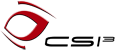 September 17, 2015Overview	3Compatibility	3Niagara AX	3Niagara 4	3Installation	3Niagara AX	3Niagara 4	3Licensing	4Exporting Overview	4History Export	4Point Export	4Importing Overview	5Creating the Import Object	5Discovery and Column Creation	7Working with Records	8Working with Filters	9Formatting Time	10Time Ranges	11csi3csv Ord Scheme	11Component Guide	12CsvNetwork	12CsvFolder	12CsvPointExport	12CsvHistoryExport	17CsvFileImport	21CsvFtpImport	22CsvUrlImport	24FixedLengthFileImport	25FixedLengthFtpImport	26FixedLengthUrlImport	27CsvColumnDeviceExt (Columns)	28CsvBooleanColumn	28CsvNumericColumn	28CsvStringColumn	28CsvTimestampColumn	28CsvRecordDeviceExt (Records)	29CsvRecordSource	29CsvBooleanFilter	30CsvNumericFilter	30CsvStringFilter	31CsvTimestampFilter	32CsvTimestampBuilder	32CsvFilterFolder	33CsvAlarmExt	33CsvHistoryExt	34Triggered Boolean	36History	37OverviewThis driver imports and exports Comma Separated Value (CSV) documents.  Originally the driver only dealt with CSV but has been expanded to fixed field length and supports any separator character such as tabs and pipes.CSV is a very common format.  Most databases and database driven applications can import and export CSV data.CompatibilityNiagara AXThis software will function on all Niagara AX - 3.n.nnn platforms.Niagara 4This software will function on Niagara 4 - 4.0.22.16 and higher platforms.InstallationNiagara AXInstall csi3csv.jar on the computer where Niagara Workbench will be run.  To install, place a copy of the file(s) in the modules directory of your Niagara AX installation.  This is typically C:\Niagara\Niagara-3.n.nnn\modules.Install the module(s) on the target station.  Using a Niagara AX Workbench where the module has already been installed, connect to the station’s platform service.  Go to the Software Manager and install.Niagara 4Install csi3csv-rt.jar and csi3csv-wb.jar on the computer where Niagara Workbench will be run.  To install, place a copy of the files in the modules directory of your Niagara 4 installation.  This is typically C:\Niagara\Niagara-4.n.nnn\modules.Install the modules on the target station.  Using a Niagara AX Workbench where the module has already been installed, connect to the station’s platform service.  Go to the Software Manager and install.LicensingLicensing is managed on an object in your database.  The licensing object is located on the property sheet of the CsvNetwork.  It has the following properties.Product Code – Text automatically generated by the driver that is needed to generate a license key.Connections – The number of import or export objects.License Key – Where the key to validate the license must be entered.Set the number of connections you whish to purchase.  Copy the value of the “Product Code” property that is automatically generated.  You can highlight the value and copy it by pressing CTRL-C.  Send the product code to your CSI3 representative. They will respond with a text string for you to enter in the “License Key” property.You must restart the station after changing the “License Key”.The exact text and case of the product code and license key are critical.  Do not send screen shots.  Highlight the text, copy it using CTRL-C and paste into an email.Exporting OverviewHistory ExportThe CsvHistoryExport object converts histories into CSV documents and can send them or make them available through a variety of transports.Setup OverviewClick histories to discover the histories you want to export.Enable and configure the servlet export and visit the servlet name URL to see what is available.Data can also be written to files and pushed via email, FTP, or URLs.The merge feature can be used to combine and time-align multiple histories.Point ExportThe CsvPointExport object takes a set of points and treats each as a column in a CSV document.Setup OverviewSet the directory and file properties.  Consider encoding the time (see the time format section) into the file name so that you can create a file per day, week, month, etc.Click points to discover the points you want.Set the write interval property to append a row at a regular interval.Set the write cov property to write a row whenever a point changes.Enable and configure the servlet export and visit the servlet name URL to see what is available.Configure the clean up object so that you don’t run out of disk space.Importing OverviewCreating the Import ObjectThis driver is implemented as if it were a device driver.  There are several types “devices” that pull documents and convert them into Niagara objects in your station:CsvFileImportCsvUrlImportCsvFtpImportFixedLengthFileImportFixedFieldUrlImportFixedFieldFtpImportSetup OverviewSet the Url or File properties on your device.Ftp imports should only specify the host name.  Do not include the schemes such as ftp: ftps: sftp:Define the file format:On CSV import objects set the delimiter character if it isn’t the default comma.On Fixed Length import objects, set the column widths.Click on columns to discover and define the values you want to extract from the CSV.Set Skip N Rows on your import device object to skip leading non-data rows when polling the CSV.Click on records to configure how to control, trend and alarm data from CSV documents.  You can create filters to conditionally control, trend and alarm.Set the Poll Interval on the import device object to begin polling (importing the CSV).Dynamic File Names and URLsBoth file and url properties both utilize Niagara BFormat syntax.  You may be familiar with format syntax from animating widget properties on PX pages.Often systems create CSV files in a path that indicate date information.  The Niagara format makes this easy to achieve.The following format string encodes the time:The time is %time()%.Which results in something like:The time is 22-Jan-2009 05:06 PM PST.You can access parts of the time such as:The year is %time().year%.Which results in something like:The year is 2009.The following data can be accessed from Niagara time.  This is a subset of public API of javax.baja.sys.BAbsTime, more accessors can be found in the API docs for advanced usage.The time can be more powerfully formatted using the facets property of the device object.timeFormat – A special Niagara facet for converting Niagara time into a highly customizable string.The default timeFormat in the device facets for example purposes only, it is MM-DD.  Using it, the URL string:http://www.example.com/%time()%/data.csvResults in something like:http://www.example.com/01-22/data.csvThe complete time format rules are discussed in another section.Discovery and Column CreationAfter setting up the import device object, the next step is to define how it will convert rows from a document into a Niagara object.Double-click the import device’s CvsColumnDeviceExt named columns, and press the discover button.  The first eight rows (after the SkipNRows property value) are displayed.  This should give a hint as to what each column represents.The discovery view might be confusing because the columns are displayed as rows.  This is because you will be converting CSV columns into properties on the CSV record objects.Column TypeColumns from a document can be converted into Niagara numeric, boolean and string types.  Timestamps are also supported.TimestampTimestamps usually play an important part of tabular data.  Much can be done with timestamps in this driver but there is one special timestamp column that needs to be pointed out.If a column is named timestamp, it must be a CsvTimestampColumn.  It will set the frozen timestamp property of all CSV record objects.  If there is no column named timestamp, the timestamp for all rows of an imported CSV document will be the time the row was parsed from the imported CSV document.  Because Java only has 100ms time resolution probably all rows will have the same timestamp.Skipping RowsOnce your columns are defined, you must tell the import device object how many rows to skip before processing actual data.  For example, given this CSV document,Timestamp, Name, Value2009-01-22 03:23:01, Temperature, 45.012009-01-22 03:24:01, Temperature, 45.02The first row is called a header row and it must be skipped, SkipNRows should be 1.Do not set this property until after discovery because column discovery also skips these rows.  However, this may also help discover very unusual documents.Working with RecordsThe columns determine the structure of CSV record objects.  There are multiple CSV record objects but they all share the following:They have a frozen timestamp property which is either the time the row was read in the Niagara station, or set by a column named timestamp.For every defined column, they have corresponding properties.The column properties are linkable and can be used for control.CsvHistoryExt can be added to create histories.CsvAlarmExt can be added to create alarms.Modifying columns will modify (update) all CsvRecords under the same import device.CsvRecordDeviceExtAll CSV record objects can be found under the CsvRecordDeviceExt named records.The CsvRecordDeviceExt has a frozen record object named source.  All rows from an imported CSV document are copied into the properties of this object.  When a document is processed, the rows are processed so quickly that you will not see this.  However, if a CsvHistoryExt were trending a column, every CSV row would have a Niagara history row.LinkingAll properties of a CsvRecord can be linked.  When columns are modified, all CsvRecords under an import device are kept in sync with the defined columns.  This could break prior links, be careful.HistoriesTo trend values that “pass-thru” a CsvRecord, add a CsvHistoryExt for the desired columns.  This history extension will allow you to trend COV, time interval or a combination of both.AlarmsTo create alarms when CsvRecords are changed, add CsvAlarmExts to CsvRecords.  Unlike CsvHistoryExt, only one CsvAlarmExt is necessary.Triggered BooleanIf all you care about is when imported CsvRecord passes some filter, link the record accepted topic of a filter to a CsvTriggeredBoolean.  It is a configurable momentary.Working with FiltersFilters are CSV record objects, but they do not copy incoming row values unless their filter rule is passed.  This enables conditional control, trending and alarming based upon values in a row.  There are numeric, boolean, string and timestamp filters.When an incoming record meets the criteria of a filter, the values are copied into filter’s corresponding column properties.  The filter also fires a topic named record accepted which can be linked to actions, such as record in on additional filters and activate on the CsvTriggeredBoolean.Formatting TimeThere are several places in this driver where time needs to be formatted into a String and vice versa.  This can be achieved with time formats.Time formats are special pattern strings. Within pattern strings, letters from 'A' to 'Z' and from 'a' to 'z' are interpreted as pattern letters representing the components of a date and time. All other characters are not interpreted; they're ignored.The following are the available pattern letters:Examples:Time RangesTime ranges can be specified in the URL of a CsvHistoryExport servlet.  The following time ranges are supported.csi3csv Ord SchemeImport devices can be bound to Niagara tables in graphics.  The ord scheme to do so is “csi3csv” and an example ord you could bind with is:station:|slot:/Drivers/CsvNetwork/CsvImportUrl|csi3csv:Component GuideCsvNetworkThis is the root component of the driver.  There can only be one CsvNetwork object in a station database.PropertiesLicense – See the licensing section of this document.Thread Pool – You should allocate at least one thread per import/export object.  However, if you want to throttle imports/exports, you can use fewer threads.ActionsEnable – Enables the network, and any device objects that have enabled property set to true.Disable – Disables the entire network.CsvFolderUsed to organize device objects.CsvPointExportA “device” level object in the Niagara driver architecture.  This object creates CSV documents from a set of points.Each point represents a column.  The CsvPointExport object appends rows to an output file either at a specified interval and/or on changes of value of any of the points.  This file can then be pushed or pulled by a variety of export methods.PropertiesDirectory – A Niagara Format string that must resolve to a directory to create the CSV documents in.  This directory should only contain documents created by this device.File Name – A Niagara Format string that once resolved creates the file name.  The name is resolved every time a write occurs.Current File – The resolved file path most recently written to.Last File – The resolved file path prior to the current file.File Facets – Facets used to resolve the directory and file name properties.Data Facets – The default facets used to encode the point values.  The point facets of each point override these.Append File – Whether or not to append to the current file or clear the file each time a write occurs.Header Row – Whether or not to write a header row at the beginning of the file.Delimiter – The character used to separate column values in each row.  Must be a single visible character.Write Interval – Can be used to write values at a regular interval.Timestamp Header – The header string for the timestamp column.Write Cov – Whether or not to write a row whenever any of the points change value.Show Status – When true, the status of each point will be included in each column.  The status will be in the standard Niagara style {down,fault,alarmIf commas are present, the column will be wrapped in quotes.Points – The set of points to export.Email Export – This can email files at a configurable interval.File Export – This can write files to the file system at a configurable interval.FTP Export – This can push files at a configurable interval.Url Export – This can push files at a configurable interval.Servlet – The makes files accessible to web clients.Cleanup – Can be used to delete old files.ActionsEnable – Enables the export.Disable – Disables the export.Write – Write a row of values.  This can be linked for more advanced writing.Email ExportThis emails a single file or a zip of all files at a configurable interval.PropertiesEnabled – Enables/disables the auto export mechanism.File – Which file to send.  Current file, previous file, or zip all files in the directory.Send Previous File Cov – If true, send the Previous File whenever it changes.Interval – Can be used to send emails at a regular interval.Recipients – Semi-colon separated list of email addresses.From – Reply to addressSubject – Format for creating the email subject.Subject Facets – Used to resolve the subject.Clean After Export – If export is successful (queued in the email service) then run cleanup.ActionsSend – Can be manually invoked or linked.Ftp ExportThis pushes a single file or a zip of all files at a configurable interval.PropertiesEnabled – Enables/disables the auto export mechanism.File – Which file to send.  Current file, previous file, or zip all files in the directory.Send Previous File Cov – If true, send the Previous File whenever it changes.Interval – Can be used to send emails at a regular interval.Remote Host – FTP server.  Can be an IP address or host name.  Should not be a URL, there should be no scheme such as ftp:Remote Port – Leave at -1 for the default FTP port (21).Remote File – A Niagara Format representing the file path on the remote server.File Facets – Used to resolve the Remote File.User – User name for authentication.Pass – Password for authentication.Protocol – Which FTP protocol to use:Connect – Mode Active or Passive.  If it’s not working, try the other mode.Clean After Export – If export is successful (successful transmission and if HTTP, a response code in the 200s) then run cleanup.ActionsSend – Can be manually invoked or linked.Url ExportThis pushes a single file or a zip of all files at a configurable interval.PropertiesEnabled – Enables/disables the auto export mechanism.File – Which file to send.  Current file, previous file, or zip all files in the directory.Send Previous File Cov – If true, send the Previous File whenever it changes.Interval – Can be used to send emails at a regular interval.Url – A Niagara Format string that must resolve to valid URL.Url Facets – Used when resolving the URL.Http User – User name for HTTP authentication only.  For FTP authentication, encode the username and password into the URL.Http Pass – Password for HTTP authentication only.Http Proxy Host – For passing through proxies.Htty Proxy Proxy – For passing through proxies.Htty Proxy User – For passing through proxies.Htty Proxy Pass – For passing through proxies.Clean After Export – If export is successful (successful transmission and if HTTP, a response code in the 200s) then run cleanup.ActionsSend – Can be manually invoked or linked.Servlet ExportThis enables the pulling of CSV files from web clients.PropertiesEnabled – Enables/disables web access.Servlet Name – the resolved Servlet Name Format.  This translates to the URL for this export servlet.  If the servlet name is “csv”, then visiting http://<host>/csv will list the download options.Servlet Name Format – Niagara Format object for generating the servlet name.Content Type – Sometimes “text/plain” maybe desired for browser access.Zip File Name – The file name to download all files in the directory as a single zip.  If the servlet name is “csv” and the zip file name is “directory.zip”, the URL to download the file would be http://<host>/csv/directory.zipActionsConfigure Guest Access – Configures guest access for the servlet.Update Servlet Name – Resolves the servlet name format.CleanupThis enables the pulling of CSV file from web clients.PropertiesEnabled – Enables/disables auto cleanup.Max File – How many files to retain in the directory.Interval – When to automatically clean the directory.ActionsClean – Can be manually invoked or linked.CsvBqlExportA “device” level object in the Niagara driver architecture.  This object creates CSV documents from Niagara ords.PropertiesQuery – Any Niagara ord can be used, but was designed primarily for BQL.Data Facets – The default facets used to encode the point values.  The point facets of each point override these.Header Row – Whether or not to write a header row at the beginning of the file.Delimiter – The character used to separate column values in each row.  Must be a single visible character.Email ExportThis emails a file of all histories at a configurable interval.PropertiesEnabled – Enables/disables the auto export mechanism.Interval – Can be used to send emails at a regular interval.From – Single from address.Recipients – Supports multiple email addresses.Subject – Format for creating the email subject.Subject Facets – Used to format the subject.Attachment – Niagara Format representing the file name of the attachment.Attachment Facets – Used to resolve the Attachment.ActionsSend – Can be manually invoked or linked.File ExportThis creates a file of all histories on the local file system (will probably not work with a distributed file system), at a configurable interval.PropertiesEnabled – Enables/disables the auto export mechanism.Interval – Can be used to send emails at a regular interval.File – A Niagara Format string that must resolve to valid file ORD.File Facets – Facets used when resolving the file.ActionsExport – Can be manually invoked or linked.FTP ExportThis PUTs file of all histories at a configurable interval.PropertiesEnabled – Enables/disables the auto export mechanism.Interval – Can be used to send emails at a regular interval.Remote Host – FTP server.  Can be IP address or host name.  Should not be a URL, there should be no scheme such as ftp:Remote Port – Leave at -1 for the default FTP port (21).Remote File – A Niagara Format representing the file path on the remote server.File Facets – Used to resolve the Remote File.User – User name for authentication.Pass – Password for authentication.Protocol – Which ftp protocol to use.Connect Mode – If it isn’t working, try changing this.ActionsExport – Can be manually invoked or linked.Url ExportThis pushes a file of all histories at a configurable interval.  This uses Java’s URL class which supports multiple schemes besides HTTP.  HTTP is the only supported scheme by this driver, but others are available if you are familiar with Java’s URL class and protocol handlers.PropertiesEnabled – Enables/disables the auto export mechanism.Time Range – Defines which data to export.Url – A Niagara Format string that must resolve to valid URL.Url Facets – Used when resolving the URL.Http User – User name for HTTP authentication only.  For FTP authentication, encode the username and password into the URL.Http Pass – Password for HTTP authentication only.Http Proxy Host – For passing through proxies.Htty Proxy Proxy – For passing through proxies.Htty Proxy User – For passing through proxies.Htty Proxy Pass – For passing through proxies.ActionsExport – Can be manually invoked or linked.Servlet ExportThis enables the pulling of CSV files from web clients.  Visit the URL defined by the servlet name property to see the download options.Time ranges can be specified as a query parameter in the URL.  The query parameter name is “timeRange”.  The value is discussed in another section of this document.  The web page designated by the servlet name has several examples of this.PropertiesEnabled – Enables/disables web access.Servlet Name – the resolved Servlet Name Format.  This translates to the URL for this export servlet.  If the servlet name is “csv”, then visiting http://<host>/csv will list the download options.Servlet Name Format – Niagara Format object for generating the servlet name.Content Type – Sometimes “text/plain” maybe desired for browser access.  This is applicable only to individual histories.  Zip files will be “application/zip”.ActionsUpdate Servlet Name – Resolves the servlet name format.CsvHistoryExportA “device” level object in the Niagara driver architecture.  This object creates CSV documents from Niagara histories.PropertiesData Facets – The default facets used to encode the point values.  The point facets of each point override these.Header Row – Whether or not to write a header row at the beginning of the file.Delimiter – The character used to separate column values in each row.  Must be a single visible character.Merge – If true, all histories are merged into a single CSV document for the email, URL, FTP and file exports.Merge Resolution – Defines how to round the time stamp of each row, but it does not rollup multiple rows.  The intent is to align data that is very close in time, but not at the exact moment.  Should be smaller than the smallest interval.Zip Single File – When only one history is being exported, it can be either as a text file, or as a zip.Email Export – This can email files at a configurable interval.File Export – This can write files to the file system at a configurable interval.FTP Export – This can push files at a configurable interval.Url Export – This can push files at a configurable interval.Servlet – The makes files accessible to web clients.Cleanup – Can be used to delete old files.Email ExportThis emails a file of all histories at a configurable interval.PropertiesEnabled – Enables/disables the auto export mechanism.Time Range – Defines which data to export.Interval – Can be used to send emails at a regular interval.Recipients – Semi-colon separated list of email addresses.Subject – Format for creating the email subject.Subject Facets – Used to format the subject.Attachment – Niagara Format representing the file name of the attachment.Attachment Facets – Used to resolve the Attachment.ActionsSend – Can be manually invoked or linked.File ExportThis creates a file of all histories on the local file system (will probably not work with a distributed file system), at a configurable interval.PropertiesEnabled – Enables/disables the auto export mechanism.Time Range – Defines which data to export.Interval – Can be used to send emails at a regular interval.File – A Niagara Format string that must resolve to valid file ORD.File Facets – Facets used when resolving the file.ActionsExport – Can be manually invoked or linked.FTP ExportThis PUTs file of all histories at a configurable interval.PropertiesEnabled – Enables/disables the auto export mechanism.Time Range – Defines which data to export.Interval – Can be used to send emails at a regular interval.Remote Host – FTP server.  Can be IP address or host name.  Should not be a URL, there should be no scheme such as ftp:Remote Port – Leave at -1 for the default FTP port (21).Remote File – A Niagara Format representing the file path on the remote server.File Facets – Used to resolve the Remote File.User – User name for authentication.Pass – Password for authentication.Protocol – Which ftp protocol to use.Connect Mode – If it isn’t working, try changing this.ActionsExport – Can be manually invoked or linked.Url ExportThis pushes a file of all histories at a configurable interval.  This uses Java’s URL class which supports multiple schemes beyone HTTP.  HTTP is the only supported scheme by this driver, but others are available if you are familiar with Java’s URL class and protocol handlers.PropertiesEnabled – Enables/disables the auto export mechanism.Time Range – Defines which data to export.Interval – Can be used to send emails at a regular interval.Url – A Niagara Format string that must resolve to valid URL.Url Facets – Used when resolving the URL.Http User – User name for HTTP authentication only.  For FTP authentication, encode the username and password into the URL.Http Pass – Password for HTTP authentication only.Http Proxy Host – For passing through proxies.Htty Proxy Proxy – For passing through proxies.Htty Proxy User – For passing through proxies.Htty Proxy Pass – For passing through proxies.ActionsExport – Can be manually invoked or linked.Servlet ExportThis enables the pulling of CSV files from web clients.  Visit the URL defined by the servlet name property to see the download options.Time ranges can be specified as a query parameter in the URL.  The query parameter name is “timeRange”.  The value is discussed in another section of this document.  The web page designated by the servlet name has several examples of this.PropertiesEnabled – Enables/disables web access.Servlet Name – the resolved Servlet Name Format.  This translates to the URL for this export servlet.  If the servlet name is “csv”, then visiting http://<host>/csv will list the download options.Servlet Name Format – Niagara Format object for generating the servlet name.Time Range – The default time range when one is not specified in the query string.Content Type – Sometimes “text/plain” maybe desired for browser access.  This is applicable only to individual histories.  Zip files will be “application/zip”.File Name Facets – Used to resolve file names.Merged File Name – Niagara Format representing the name for the merge of all histories.Zip File Name – Niagara Format representing the name for the zip of all histories.Zip File Name Facets – Used to resolve the Zip File Name.ActionsUpdate Servlet Name – Resolves the servlet name format.CsvFileImportA “device” level object in the Niagara driver architecture.  This object reads CSV documents from the file system.PropertiesEnabled – Enables/disables the auto poll mechanism.Encoding – Character set of the input file.Facets – Used to format the file property.Skip First N Rows – If the CSV being imported has header rows, set this to skip those rows after the columns have been discovered and defined.Include Rows – After the first N rows are skipped, this determines which rows are converted into records.Delimiter – Allows you to change the column delimiter.  Must be a single visible character.Poll Interval – When to import the CSV.Debug – Will print information during the processing of a CSV.Columns – Used to define the record structure of Last Record.Records – Where rows from the import CSV which conform to the Skip First N Rows and Include Rows rules are sent.File – A Niagara Format string that must resolve to a valid file Ord.  The facets property will be used to resolve the format string.Resolved File – Shows how the file string was last resolved.Delete File – If true, deletes the file after processing it.Fail If Not Found – Whether or not to go into a fault condition if the file is not found.ActionsEnable – Enables the import.Disable – Disables the import.Poll – Processes the CSV.CsvFtpImportA “device” level object in the Niagara driver architecture.  This object reads CSV documents from FTP servers.PropertiesEnabled – Enables/disables the auto poll mechanism.Encoding – Character set of the input file.Facets – Used to format the File format string.Skip First N Rows – If the CSV being imported has header rows, set this to skip those rows after the columns have been discovered and defined.Include Rows – After the first N rows are skipped, this determines which rows are converted into records.Delimiter – Allows you to change the column delimiter.  Must be a single visible character.Poll Interval – When to import the CSV.Debug – Will print information during the processing of a CSV.Columns – Used to define the record structure of Last Record.Records – Where rows from the import CSV which conform to the Skip First N Rows and Include Rows rules are sent.Remote Host – FTP server.  Can be IP address or host name.  Should not be a URL, there should be no scheme such as ftp:Remote Port – Leave at -1 for the default FTP port (21).Remote File – A Niagara Format representing the file path on the remote server.Resolved File – Shows how the File format was last resolved.User – User name for authentication.Pass – Password for authentication.Protocol – Which FTP protocol to use.Connect Mode – If it’s not working, try changing this.ActionsEnable – Enables the import.Disable – Disables the import.Poll – Processes the CSV.CsvUrlImportA “device” level object in the Niagara driver architecture.  This object reads CSV documents from URLs.PropertiesEnabled – Enables/disables the auto poll mechanism.Encoding – Character set of the input file.Facets – Used to format the File format string.Skip First N Rows – If the CSV being imported has header rows, set this to skip those rows after the columns have been discovered and defined.Include Rows – After the first N rows are skipped, this determines which rows are converted into records.Delimiter – Allows you to change the column delimiter.  Must be a single visible character.Poll Interval – When to import the CSV.Debug – Will print information during the processing of a CSV.Columns – Used to define the record structure of Last Record.Records – Where rows from the import CSV which conform to the Skip First N Rows and Include Rows rules are sent.URL – A Niagara Format string that must resolve to valid URL.  The facets property will be used to resolve the format string.Resolved URL – Shows how the file string was last resolved.Http User – User name for HTTP authentication only.  For FTP authentication, encode the username and password into the URL.Http Pass – Password for HTTP authentication only.ActionsEnable – Enables the import.Disable – Disables the import.Poll – Processes the CSV.FixedLengthFileImportA “device” level object in the Niagara driver architecture.  This object reads field field length documents from the file system.PropertiesEnabled – Enables/disables the auto poll mechanism.Encoding – Character set of the input file.Facets – Used to format the file property.Skip First N Rows – If the CSV being imported has header rows, set this to skip those rows after the columns have been discovered and defined.Include Rows – After the first N rows are skipped, this determines which rows are converted into records.Poll Interval – When to import the CSV.Debug – Will print information during the processing of a CSV.Columns – Used to define the record structure of Last Record.Records – Where rows from the import CSV which conform to the Skip First N Rows and Include Rows rules are sent.Column Widths – A comma delimited set of integers that define the column lengths of the input file.File – A Niagara Format string that must resolve to a valid file Ord.  The facets property will be used to resolve the format string.Resolved File – Shows how the file string was last resolved.Delete File – If true, deletes the file after processing it.Fail If Not Found – Whether or not to go into a fault condition if the file is not found.ActionsEnable – Enables the import.Disable – Disables the import.Poll – Processes the CSV.FixedLengthFtpImportA “device” level object in the Niagara driver architecture.  This object reads field field length documents from URLs.PropertiesEncoding – Character set of the input file.Facets – Used to format the File format string.Skip First N Rows – If the CSV being imported has header rows, set this to skip those rows after the columns have been discovered and defined.Include Rows – After the first N rows are skipped, this determines which rows are converted into records.Poll Interval – When to import the CSV.Debug – Will print information during the processing of a CSV.Columns – Used to define the record structure of Last Record.Records – Where rows from the import CSV which conform to the Skip First N Rows and Include Rows rules are sent.Column Widths – A comma delimited set of integers that define the column lengths of the input file.Remote Host – FTP server.  Can be IP address or host name.Remote Port – Leave at -1 for the default FTP port (21).Remote File – A Niagara Format representing the file path on the remote server.Resolved File – Shows how the File format was last resolved.User – User name for authentication.Pass – Password for authentication.ActionsEnable – Enables the import.Disable – Disables the import.Poll – Processes the CSV.FixedLengthUrlImportA “device” level object in the Niagara driver architecture.  This object reads field field length documents from URLs.PropertiesEncoding – Character set of the input file.Facets – Used to format the File format string.Skip First N Rows – If the CSV being imported has header rows, set this to skip those rows after the columns have been discovered and defined.Include Rows – After the first N rows are skipped, this determines which rows are converted into records.Poll Interval – When to import the CSV.Debug – Will print information during the processing of a CSV.Columns – Used to define the record structure of Last Record.Records – Where rows from the import CSV which conform to the Skip First N Rows and Include Rows rules are sent.Column Widths – A comma delimited set of integers that define the column lengths of the input file.URL – A Niagara Format string that must resolve to valid URL.  The facets property will be used to resolve the format string.Resolved URL – Shows how the file string was last resolved.Http User – User name for HTTP authentication only.  For FTP authentication, encode the username and password into the URL.Http Pass – Password for HTTP authentication only.ActionsEnable – Enables the import.Disable – Disables the import.Poll – Processes the CSV.CsvColumnDeviceExt (Columns)A “device extension” level object in the Niagara driver architecture.  This object is used to define how data is extracted from a CSV row to create CSV record objects.  Double-click columns under an import device object to discover and define columns.CsvBooleanColumnUsed to convert a column from a CSV row into a boolean value.PropertiesIndex – Column index, starting at 0.Facets – True text and false text must match the values that will be found in specified column.Default Value – Value to use when the column has empty text.CsvNumericColumnUsed to convert a column from a CSV row into a numeric value.PropertiesIndex – Column index, starting at 0.Default Value – Value to use when the column has empty text.CsvStringColumnUsed to extract a column from a CSV row into a string value.PropertiesIndex – Column index, starting at 0.Default Value – Value to use when the column has empty text.CsvTimestampColumnUsed to convert a column from a CSV row into a timestamp.  It is very important to set the timeFormat facet.  See the Time Format section for more details.Name the column “timestamp” to set the frozen timestamp property of CSV record objects.  This timestamp is the one used by the CsvHistoryExt for trending.PropertiesIndex – Column index, starting at 0.Default Value – Value to use when the column has empty text.Time Zone – If not null, will be applied to the parsed time.  Leave null if the timezone is being parsed.CsvRecordDeviceExt (Records)A “device extension” level object in the Niagara driver architecture.  This is where records are located.  Double-click “Records” under an import device object to see the records and to create filters.CsvRecordSourceAs a frozen child of records, it represents every row parsed from the CSV document.  It will have a property for every defined column.  Each property will change value as each row is parsed from CSV document.  This can not be viewed by a human, buf if CsvHistoryExts configured for change of value are add to this object, a record will be created for every row parsed from the file.PropertiesDebug – Prints information to the console.  Can be used to trouble shoot the logic of complex filters.XXX – There will be a property for every defined column.ActionsAdd History Ext – Convenience for creating a CsvHistoryExt.Add Alarm Ext – Convenience for creating a CsvAlarmExt.Update Columns – Properties representing columns are automatically updated whenever columns are changed.  However, since properties can be modified on a slot sheet the record could be out of sync with the defined columns.  This action will fix the record.TopicsNew Record – After all properties have been set for a single row, this topic is fired.  It can be linked to record input actions on filter objects.CsvBooleanFilterLike the CsvRecordSource, it has properties for every defined column.  However, it will not set those properties unless its boolean rule is passed.  Records that pass the rule are fired out of the record accepted topic.  If they fail, they are fired out of the record rejected topic.PropertiesDebug – Prints information to the console.  Can be used to trouble shoot the logic of complex filters.Status – Will be {fault} if there is an error testing the rule with the specified column.Fault Cause – Will attempt to explain any fault.Facets – Used for the display of the Value property.Column – Column – Which column of the incoming record to test.Value – The value the specified column of the incoming record must equal.TopicsRecord Accepted – Fired after the incoming record passes the rule and is copied into the appropriate properties.  Can be linked to the record input action of other filter objects or the TriggeredBoolean object.Record Rejected – Fired only when the incoming record does not the rule.  Can be linked to the record input action of other filter objects or the TriggeredBoolean object.CsvNumericFilterA record filter that compares numeric columns to a number.Like the CsvRecordSource, it has properties for every defined column.  However, it will not set those properties unless its numeric rule is passed.  Records that pass the rule are fired out of the record accepted topic.  If they fail, they are fired out of the record rejected topic.PropertiesStatus – Will be {fault} if there is an error testing the rule with the specified column.Fault Cause – Will attempt to explain any fault.Facets – Used for the display of the Value property.Column – Which column of the incoming record to test.Rule – Determines how to compare the incoming record with the value property.Value – The set of values the specified column of the incoming record is compared to.  Must be a comma separated list of numeric values.TopicsRecord Accepted – Fired after the incoming record passes the rule and is copied into the appropriate properties.  Can be linked to the record input action of other filter objects or the TriggeredBoolean object.Record Rejected – Fired only when the incoming record does not the rule.  Can be linked to the record input action of other filter objects or the TriggeredBoolean object.CsvStringFilterLike the CsvRecordSource, it has properties for every defined column.  However, it will not set those properties unless its string rule is passed.  Records that pass the rule are fired out of the record accepted topic.  If they fail, they are fired out of the record rejected topic.PropertiesStatus – Will be {fault} if there is an error testing the rule with the specified column.Fault Cause – Will attempt to explain any fault.Facets – Used for the display of the Value property.Column – Which column of the incoming record to test.Rule – Determines how to compare the incoming record with the value property.Value Format – A Niagara format for automatically generating the Value property.  Leave empty for manually entering the Value property.  This is not resolved for each record, it is resolved at station start or when this property changes.Value – The value the specified column of the incoming record is compared to.  Do not modify if the Value Format property is not empty.TopicsRecord Accepted – Fired after the incoming record passes the rule and is copied into the appropriate properties.  Can be linked to the record input action of other filter objects or the TriggeredBoolean object.Record Rejected – Fired only when the incoming record does not the rule.  Can be linked to the record input action of other filter objects or the TriggeredBoolean object.CsvTimestampFilterThis is a CsvTimestampFilter, but it first creates a timestamp before applying the filter.  Like the CsvRecordSource, it has properties for every defined column.  However, it will not set those properties unless its time rule is passed.  Records that pass the rule are fired out of the record accepted topic.  If they fail, they are fired out of the record rejected topic.PropertiesStatus – Will be {fault} if there is an error testing the rule with the specified column.Fault Cause – Will attempt to explain any fault.Facets – Used for the display of the Value property.Column – Which column of the incoming record to test.Rule – Determines how to compare the incoming record with the value property.TopicsRecord Accepted – Fired after the incoming record passes the rule and is copied into the appropriate properties.  Can be linked to the record input action of other filter objects or the TriggeredBoolean object.Record Rejected – Fired only when the incoming record does not the rule.  Can be linked to the record input action of other filter objects or the TriggeredBoolean object.CsvTimestampBuilderCreates a time using Niagara format syntax.  This is a CsvTimestampFilter, but it first creates a timestamp before applying the filter.  This was created for instances where the date and time are in separate columns.Create the time string in the Time Format property.  You can and should probably use Niagara formats.  This string with formats will be resolved against this instance, so you can access other properties (columns).Create the Time Pattern.  See the Formatting Time section.PropertiesTime Format – The Niagara format to create a time string.Time Pattern – The rules for converting the resolved time format into time.  See the Formatting Time section of this document.Time Zone – Leave null to use the local time zone or a time zone from the formatted string.Status – Will be {fault} if there is an error testing the rule with the specified column.Fault Cause – Will attempt to explain any fault.Facets – Used for the display of the Value property.Column – Which column of the incoming record to set the time and to test.Rule – Determines how to compare the incoming record with the value property.TopicsRecord Accepted – Fired after the incoming record passes the rule and is copied into the appropriate properties.  Can be linked to the record input action of other filter objects or the TriggeredBoolean object.Record Rejected – Fired only when the incoming record does not the rule.  Can be linked to the record input action of other filter objects or the TriggeredBoolean object.CsvFilterFolderThis folder has record input action and record output topics.  It can be used to group a complex set of filters.ActionsRecord In – Records enter the folder through this action.  The folder has a child named in which functions exactly like the source of the CsvRecordExt.TopicsRecord Accepted – Fired when a filter in the folder sends a record to the folder accepts action of the out child.Record Rejected – Fired when a filter in the folder sends a record to the folder rejects action of the out child.CsvAlarmExtCan create alarm records whenever one of the record objects is changed.  PropertiesStatus – Whether or not there was a problemFault Cause - Will attempt to explain any fault.Enabled – Setting to false disables the creation of alarms.Duplicate Alarms – How to handle multiple open alarms for a single CsvAlarmExt.Ignore.  If there is an open alarm (acked or not), do not create another alarm.Update.  If there is an open alarm, update it’s data.New Alarm.  Create a new alarm no matter what.Alarm Class – Where to route alarms.Alarm Message – Niagara format syntax can be used.Alarm Priority – Niagara alarm priority.CsvHistoryExtA CsvRecord history extension.  Creates trend records for a single column.  CsvRecords can have multiple CsvHistoryExts.Can be used for boolean, numeric and string trends.Can trend changes of value, on time intervals, or both.The timestamp property of the CsvRecord is used as the timestamp of the trend record.PropertiesStatus – Whether or not there was a problemFault Cause - Will attempt to explain any fault.Enabled – Setting to false disables writing history records.Timestamp Column Format – When not blank, will be resolved and the value will be placed in the Timestamp Column property.  Only resolved at startup or when this value changes.Timestamp Column – Which column represents the timestamp.Value Column Format – When not blank, will be resolved and the value will be placed in the Value Column property.  Only resolved at startup or when this value changes.Value Column – Which column represents the value to trend.History – The resolved history ID.Dynamic History – If true, the History Device and History Name properties are resolved for every record that is written.History Device – Niagara format allowing you to specify the history device.  Leave blank to use the local station.History Name – Niagara format for defining the history name.System Tags – Niagara formatting can be used here.  Multiple tags must be separated by semi-colons.Capacity – History record capacity.Full Policy – What to do when the capacity is a record count and that count is reached.Active Period – Determines when history records can be created.COV – When true, creates records for changes of value.Interval – When greater than 0, creates trend records on the specified interval.Change Tolerance – Values are trended only when the difference is greater than this value.  If the value is 0, every record is trended.  If the record type is not numeric, make sure this value is greater than 0 if only real changes of value are desired.Facets – Copied into the history.Ignore Null – Ignore records whose status is null.Ignore Duplicate Timestamps – Ignore records whose timestamp is identical to the last record in the history.Ignore Duplicate Records – Ignore records whose timestamp, value and status are identical to the last record in the history.Clear History When Older – Clear the entire history when the timestamp of a record is older than the last record in the database.ActionsUpdate History ID – Invoke this to update the value of the History property.  This is for informational purposes only, the history ID is automatically updated when writing records to the database.Triggered BooleanThis object can be triggered to set a boolean output for a configurable amount of time.  Simply link the passed topic from the CsvRecordDeviceExt or a CsvFilter to the activate action on the TriggeredBoolean object.PropertiesDuration – How long the out value should remain on.Expires – Informational, when the out value will turn off.Out – The boolean output.  Normally false, activation causes it to be on.ActionsActivate – Turn on the output.Cancel – Turn off the output.HistorySeptember 17, 2015Added Niagara 4 support.November 21, 2014Added Ftps Explicit.April 4, 2014: 3.7.106.3Removed date from history export file in zip since date may not reflect the data.March 17, 2014: 3.7.106.2Buffering COV point exportsMarch 6, 2014: 3.7.106.1BQL ExportSeptember 11, 2013: Module version 3.6.47.9The column name of single history exports was changed from “value” to the name of the history export descriptor.Columns were ordered alphabetically, not they retain the order added by the user.Fixed interpolation bug in merged exports.Fixed bug in the history ext that would create duplicate rows if the same file was imported twice.Fixed bug with secure FTP.Data.csv in zip files now has the date as part of the name.January 30, 2012: Module version 3.6.36.1Added Encoding property to all import objectsOctober 7, 2011: Module version 3.6.36Added systemTags to the history extensionFixed ignoreNull on the history extensionAdded action to create historyExt for each column on the record / filter objects.Duplicate timestamps could still bypass the rules on the CsvHistoryExt.Numbers using parens for negativity are supported.Performance enhancements to the CsvHistoryExtMerge logic would be skipped if only one history selectedMay 6, 2011: Module version 3.5.34.1CsvTimestampColumn and CsvTimestampBuilder now have a Time Zone propertyApril 18, 2011:  Module version 3.5.34CsvFtpImport now supports ftps and sftp.CsvHistoryExt is now highly dynamic and has many new properties.Leading rows could be accidently skipped.Delimiter was ignored when merging histories.Point discovery could fail in the Niagara Network.More robust number parsing.May 12, 2010:  Module version 3.5.24History merge of non-trend histories would break export.If showStatus is true for any history export, now {ok} will be included.Added Value Format to StringFilterMarch 12, 2010:  Module version 3.5.11.1Point exports could be incorrectly stuck in a stale state.There was a memory leak in the FTP import object.Added merging of histories to the history export.October 23, 2009:  Module version 3.4.51.2In point export, if “Show Status” is set to true, all cells are wrapped in quotes.Added FTP to point and history exports.Added CsvFtpImport and FixedLengthFtpImportRemoved the zip file properties on the history export and moved all file naming down into each export type.History Export can now send a single file as a zip or plain text.August 25, 2009:  Module version 3.4.51.1Added proxy support to URL exports.Imports were not stripping surrounding quotes from CSV cells.August 6, 2009: Module version 3.4.51Many dynamic text fields are now automatically resolved when the format patterns are changed.There were all kinds of problems if the history export object was duplicated.History export URLs would break if the export descriptor name had invalid URL characters.History export discovery would break if histories names had spaces or other invalid slot names.Point export has the new property “Show Status” which when true, will include the status in each column.May 28, 2009: Module version 3.3.27.4Added clearHistoryWhenOlder to the history extension.May 23, 2009: Module version 3.3.27.3Added cleanAfterExport to the point email and url exportsUrl Facets were being ignored.HTTP URL exports could fail because the content type was incorrect.Added some time utilities to the palette.March 10, 2009: Module version 3.3.27.2Added FixedLength imports objects.March 5, 2009: Module version 3.3.27.1Licensing update.February 27, 2009: Module version 3.3.37First release.AccessorDescriptiondayThe day of the month.dayOfYearThe day of the year.hour0-23millisecond0-999minute0-59monthJanuary - Decembermonth.monthOfYear1-12month.shortDisplayTagJan - DecnextDaySame time, next daynextMonthSame day and time, next monthnextYearSame month, day, and time, next yearprevDaySame time, previous dayprevMonthSame day and time, previous monthprevYearSame month, day, and time, previous yearsecond0-59weekdaySunday – Saturdayweekday.shortDisplayTagSun – SatyearEg. 2009PatternDescriptionYYTwo digit yearYYYYFour digit yearMOne digit monthMMTwo digit monthMMMShort tag monthDOne digit day of monthDDTwo digit day of monthhOne digit 12 hourhhTwo digit 12 hourHOne digit 24 hourHHTwo digit 24 hourmOne digit minutes.mmTwo digit minutesaAM / PMssTwo digits seconds (and optionally milliseconds)ZTimezoneTime StringPattern2004-01-02 03:04 AMYYYY-MM-DD hh:mm:ss a04-1-2 3:04 AMYY-M-D h:m:s a2-Jan-04 3:04D-MMM-Y H:m:s02-Jan-2004t3:04DD-MMM-YYYYtH:m:s1983-01-02YYYY-MM-DD2000\\01\\02YYYY\\MM\\DD16/1/2YY/M/D12:00AM 29-Apr-04hh:mm:ssa DD-MMM-YY0:00 29-Apr-04H:mm:ss DD-MMM-YY8:44:01PM 7-Jun-04h:mm:ssa D-MMM-YY7-Jun-04 20_44_01PM7-Jun-04 20_44_01PM8:44:01.234PM 7-Jun-04h:mm:ssa D-MMM-YYTime Range StringNotestoday?timeRange=todayyesterday?timeRange=yesterdaythisWeek?timeRange=thisWeeklastWeek?timeRange=lastWeekthisMonth?timeRange=thisMonthlastMonth?timeRange=lastMonththisYear?timeRange=thisYearlastYear?timeRange=lastYearcurrent<N><Units>The period including the current time.  N is a positive number.  Units are seconds, minutes, hours, days, weeks, months or years.?timeRange=current3monthsprevious<N><UnitsThe period excluding the current time.  N is a positive number.  Units are seconds, minutes, hours, days, weeks, months or years.?timeRange=previous3months<startTime>;<endTime>The time strings must conform to BAbsTime.decodeFromString rules.  This text must strictly conform to the ISO 8601 standard format of "yyyy-mm-ddThh:mm:ss.mmm[+/-]hh:mm".allThe entire history.